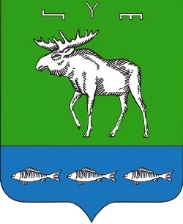 7АРАР		    	                                            ПОСТАНОВЛЕНИЕ«6» ноябрь 2019 й.                              № 50                       « 6 » ноября 2019 г.            О внесении изменений в долгосрочную целевую программу
«Профилактика терроризма и экстремизма в сельском поселении Покровский
сельсовет муниципального района Федоровский район Республики Башкортостан на 2019-2021 годы» Администрация сельского поселения Покровский сельсовет муниципального района Федоровский район Республики Башкортостан ПОСТАНОВЛЯЕТ:Внести изменения в долгосрочную целевую программу «Профилактика терроризма и экстремизма в сельском поселении Покровский сельсовет муниципального района Федоровский район Республики Башкортостан на 2019-2021 годы»:в пункте 2 пункта «Система программных мероприятий» объем финансирования                                изменить на 0,0 тыс. рублей, в пункте 4 пункта «Система программных            мероприятий» объем финансирования изменить на 3,0 тыс. рублей в пункте «Источники финансирования» распределить объем финансирования    по годам в следующем объеме:год - 3,0 тыс. руб.год - 1,0 тыс. руб.год -1,0 тыс. руб.Глава сельского поселения                                                  Юсупова Г.С.БАШ?ОРТОСТАН      РЕСПУБЛИКА№ЫФЕДОРОВКА РАЙОНЫМУНИЦИПАЛЬ РАЙОНХА?ИМИӘТЕ ПОКРОВКА АУЫЛСОВЕТЫАУЫЛ БИЛ»М»№Е ХА?ИМИӘТЕАДМИНИСТРАЦИЯ СЕЛЬСКОГО ПОСЕЛЕНИЯ ПОКРОВСКИЙ СЕЛЬСОВЕТМУНИЦИПАЛЬНОГО РАЙОНАФЕДОРОВСКИЙ РАЙОН РЕСПУБЛИКИ БАШКОРТОСТАН